Протокол № 37заседания членов Совета Некоммерческого партнерства «Межрегиональное объединение дорожников «СОЮЗДОРСТРОЙ»г. Москва                                                                                    22 ноября 2013 г. Форма проведения: очнаяПрисутствовали члены Совета: Кошкин Альберт Александрович – Президент ОАО «Сибмост», Хвоинский Леонид Адамович – генеральный директор СРО НП « МОД «СОЮЗДОРСТРОЙ», Андреев Алексей Владимирович – генеральный директор ОАО «ДСК «АВТОБАН», Нечаев Александр Федорович – генеральный директор ООО «Севзапдорстрой», Рощин Игорь Валентинович – генеральный директор ОАО «Дорисс», Любимов Игорь Юрьевич – генеральный директор ООО «СК «Самори», Лилейкин Виктор Васильевич – генеральный директор ЗАО «Союз-Лес», Данилин Алексей Валерьевич – генеральный директор ОАО «АСДОР», Кондрат Борис Иванович – представитель ЗАО «МТКО», Абрамов Валерий Вячеславович – генеральный директор ЗАО «ВАД», Власов Владимир Николаевич – генеральный директор ОАО «МОСТОТРЕСТ»;Повестка дня:1. Рассмотрение заявления о вступлении в члены саморегулируемой организации Некоммерческое партнерство «Межрегиональное объединение дорожников «СОЮЗДОРСТРОЙ»; 2. Рассмотрение заявления члена СРО НП «МОД «СОЮЗДОРСТРОЙ» о внесении изменений в Свидетельство о допуске к видам работ, которые оказывают влияние на безопасность объектов капитального строительства, согласно Перечня видов работ, утвержденного Приказом № 624 Минрегионразвития России от 30.12.2009 г;3. Рассмотрение заявлений членов СРО НП «МОД «СОЮЗДОРСТРОЙ» о внесении изменений в Свидетельства о допуске к работам на особо опасных и технически сложных объектах капитального строительства, которые оказывают влияние на безопасность указанных объектов, согласно Перечня видов работ, утвержденного Приказом № 624 Минрегионразвития России от 30.12.2009 г.4. Рассмотрение вопроса о переоформлении Свидетельств о допуске в связи со сменой юридического адреса.5. Рассмотрение вопроса о вынесении мер дисциплинарного воздействия к организации-члену СРО НП МОД «СОЮЗДОРСТРОЙ», не исполняющей требования законодательства РФ и обязательных условий членства в СРО НП «МОД «СОЮЗДОРСТРОЙ».По первому вопросу: выступил генеральный директор НП МОД «СОЮЗДОРСТРОЙ» Хвоинский Л.А. – в связи с поданным заявлением о вступлении в Партнерство предлагаю принять в члены СРО НП «МОД «СОЮЗДОРСТРОЙ» и выдать Свидетельство о допуске по заявленным видам работ, которые оказывают влияние на безопасность объектов капитального строительства следующей организации: ЗАО «Иркутская дорожно-строительная компания»;по заключению комиссии по рассмотрению заявления о допуске, документы полностью соответствуют требованиям к выдаче Свидетельства о допуске, установленных в нашем Партнерстве.Решили: принять в члены Партнерства и выдать Свидетельство о допуске по заявленным видам работ, которые оказывают влияние на безопасность объектов капитального строительства следующей организации новому члену СРО НП «МОД «СОЮЗДОРСТРОЙ»: ЗАО «Иркутская дорожно-строительная компания»;Голосовали:За – 11 голосов, против – нет, воздержался – нет.По второму вопросу: слово имеет генеральный директор НП «МОД «СОЮЗДОРСТРОЙ» Хвоинский Л.А. – в соответствии с поданными заявлениями предлагаю внести изменения в Свидетельства о допуске к работам, которые оказывают влияние на безопасность объектов капитального строительства, согласно Перечня видов работ, утвержденного Приказом № 624 Минрегионразвития России от 30.12.09 г. следующим организациям - членам саморегулируемой организации НП «МОД «СОЮЗДОРСТРОЙ»: ООО «Дорсиб плюс», ООО «ИПС»;по заключению комиссии по рассмотрению заявлений, документы полностью соответствуют требованиям к выдаче Свидетельств о допуске, утвержденным решением Общего собрания членов НП «МОД «СОЮЗДОРСТРОЙ».Решили: Внести изменения в Свидетельства о допуске к работам, которые оказывают влияние на безопасность объектов капитального строительства, согласно Перечня видов работ, утвержденного Приказом № 624 Минрегионразвития России от 30.12.09 г. следующим организациям - членам саморегулируемой организации НП «МОД «СОЮЗДОРСТРОЙ»: ООО «Дорсиб плюс», ООО «ИПС»;Голосовали:За – 11 голосов, против – нет, воздержался – нет.По третьему вопросу: слово имеет генеральный директор НП «МОД «СОЮЗДОРСТРОЙ» Хвоинский Л.А. – в соответствии с поданным заявлением предлагаю внести изменения в Свидетельство о допуске к работам, которые оказывают влияние на безопасность объектов капитального строительства, согласно Перечня видов работ, утвержденного Приказом № 624 Минрегионразвития России от 30.12.09 г. следующей организации - члену саморегулируемой организации НП «МОД «СОЮЗДОРСТРОЙ»: ООО «ИПС»;по заключению комиссии по рассмотрению заявлений, документы полностью соответствуют требованиям к выдаче Свидетельства о допуске, утвержденным решением Общего собрания члена саморегулируемой организации НП «МОД «СОЮЗДОРСТРОЙ».Решили: Внести изменения в Свидетельство о допуске к работам, которые оказывают влияние на безопасность объектов капитального строительства, согласно Перечня видов работ, утвержденного Приказом № 624 Минрегионразвития России от 30.12.09 г. следующей организации - члену саморегулируемой организации НП «МОД «СОЮЗДОРСТРОЙ»: ООО «ИПС»;Голосовали:За – 11 голосов, против – нет, воздержался – нет.По четвертому вопросу выступил зам. генерального директора СРО НП «МОД «СОЮЗДОРСТРОЙ» Суханов П.Л. в соответствие с поданными документами о смене юридического адреса ООО «АКМ-Строй», прошу Вас рассмотреть вопрос о переоформлении и выдаче Свидетельства о допуске к видам работ, которые оказывают влияние на безопасность объектов капитального строительства согласно перечня, утвержденного Приказом № 624 Минрегионразвития России от 30.12.2009 г следующей организации - члену СРО НП «МОД «СОЮЗДОРСТРОЙ»: ООО «АКМ-Строй»;Решили: Переоформить и выдать Свидетельство о допуске к видам работ, которые оказывают влияние на безопасность объектов капитального строительства согласно перечня, утвержденного Приказом № 624 Минрегионразвития России от 30.12.2009г. следующей организации - члену СРО НП «МОД «СОЮЗДОРСТРОЙ»: ООО «АКМ-Строй»;По пятому вопросу слово имеет заместитель генерального директора Партнерства Суханов Павел Львович. Уважаемые коллеги! В связи с решением Совета Партнерства от , за нарушение требований к выдаче Свидетельства о допуске, а именно несвоевременное страхование гражданской ответственности, основываясь на п.3 части 2 и 3 ст.55.15 Градостроительного кодекса Российской Федерации предлагаю рассмотреть вопрос о применении мер дисциплинарного воздействия в виде решения о приостановлении действия Свидетельства о допуске сроком на 60 дней, следующей организации – члену СРО НП «МОД «СОЮЗДОРСТРОЙ»: ООО «ДорЗапад»;Решили: применить меру дисциплинарного воздействия в виде приостановления действия Свидетельства о допуске сроком на 60 дней, согласно п.3 части 2 и 3 ст.55.15 Градостроительного кодекса Российской Федерации следующей организациям – члену СРО НП «МОД «СОЮЗДОРСТРОЙ»: ООО «ДорЗапад»;Уважаемые коллеги, 21 ноября 2013 года состоялось заседание Дисциплинарной комиссии СРО НП «МОД «СОЮЗДОРСТРОЙ», по вопросу нарушения Федерального законодательства РФ и правил саморегулирования, установленных в Партнерстве, организациями - членами Некоммерческого Партнерства «Межрегиональное объединение дорожников «СОЮЗДОРСТРОЙ»:1. ЗАО «Аква - Т» 2. ООО «Волгоспецмонтаж» 3. ГП «Оренбургское ДРСУ» 4. ЗАО «Липецкавтомост»В отношении данных организаций было принято решение рекомендовать Совету Партнерства применить следующие меры дисциплинарного воздействия:В отношении организации - члена Партнерства ЗАО «Липецкавтомост» за нарушение требований к выдаче Свидетельства о допуске, основываясь на п.3 части 2 и 3 ст.55.15 Градостроительного кодекса Российской Федерации применить меру дисциплинарного воздействия в виде решения о приостановлении действия Свидетельства о допуске сроком на 60 (шестьдесят) календарных дней.Основываясь на п.3 части 2 и 3 ст.55.15 Градостроительного кодекса Российской Федерации, приостановить действие Свидетельств о допуске на все виды работ, сроком на 30 (тридцать) дней, следующим организациям, членам Партнерства:1. ЗАО «Аква - Т» 2. ООО «Волгоспецмонтаж» 3. ГП «Оренбургское ДРСУ» Решили: основываясь на п.3 части 2 и 3 ст.55.15 Градостроительного кодекса Российской Федерации применить меру дисциплинарного воздействия в виде приостановления действия Свидетельства о допуске  ко всем видам работам сроком на 60 (шестьдесят) дней в отношении ЗАО «Липецкавтомост» Основываясь на п.3 части 2 и 3 ст.55.15 Градостроительного кодекса Российской Федерации, приостановить действие Свидетельств о допуске на все виды работ, сроком на 30 (тридцать) дней, следующим организациям, членам Партнерства:1. ЗАО «Аква - Т» 2. ООО «Волгоспецмонтаж» 3. ГП «Оренбургское ДРСУ» Голосовали:За – 11 голосов, против – нет, воздержался – нет.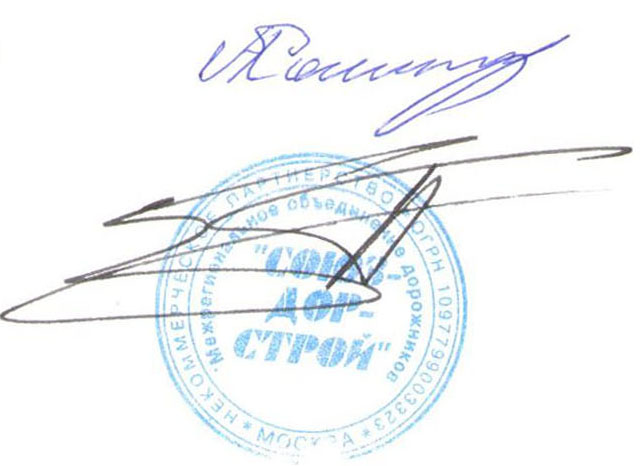 Председатель Совета                                                                           А.А. КошкинСекретарь Совета                                                                                П.Л. Суханов